Дидактическая игра «Что лишнее?»Тема: «Транспорт».Автор: Лобасова Оксана СергеевнаЦель: закрепить  знания детей  о обобщающем понятии транспорт.Обучающие задачи: - совершенствовать знания о различных видах транспорта и его назначении в жизни человека;- расширять знания о том, какой бывает транспорт (пассажирский транспорт, легковые, грузовые машины, машины специального назначения).Развивающие задачи:- формировать умение выделять признак, по которому сгруппирован транспорт;- развивать зрительное внимание, мышление, память, речь детей.Воспитательные задачи:- воспитывать привычку соблюдать правила дорожного движения;- воспитывать культуру поведения в общественном транспорте.Предварительная работа с детьми: Беседы: «Виды транспорта», «Транспорт в жизни людей», «Правила дорожного движения» и др. Рассматривание иллюстраций по теме транспорт. Чтение рассказов, стихов по этой теме. Рисунки детей . Конструирование машин из строительного материала.Ход  игры: внимательно посмотри на картинки и найди лишнюю. Объясни, почему та или иная картинка лишняя.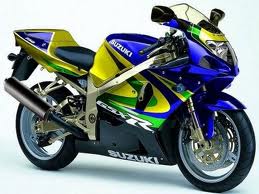 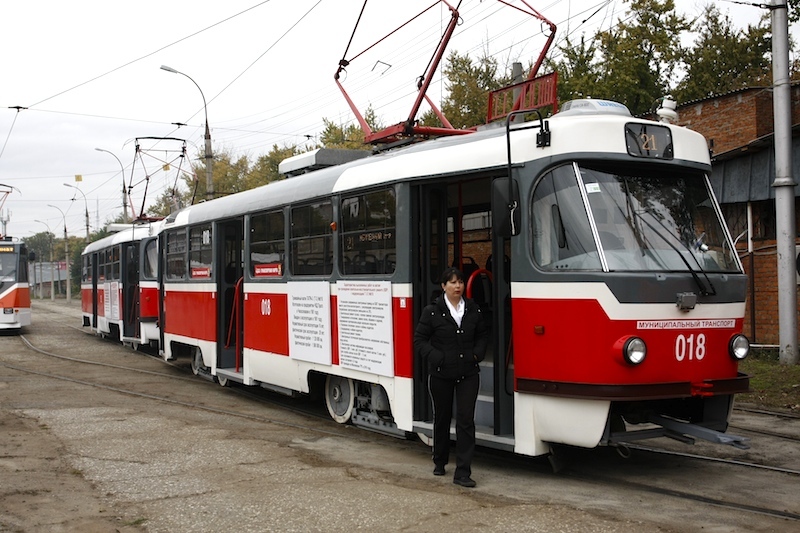 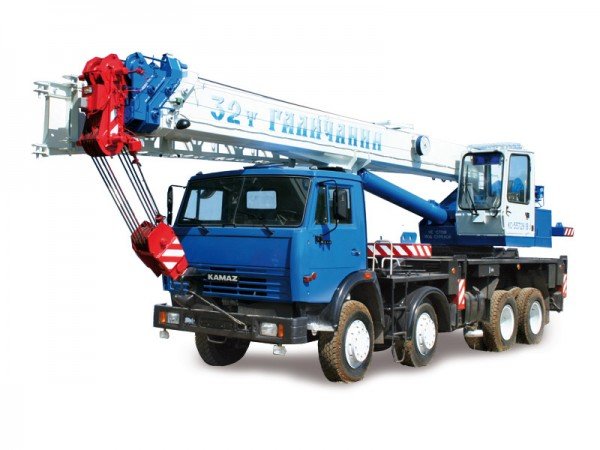 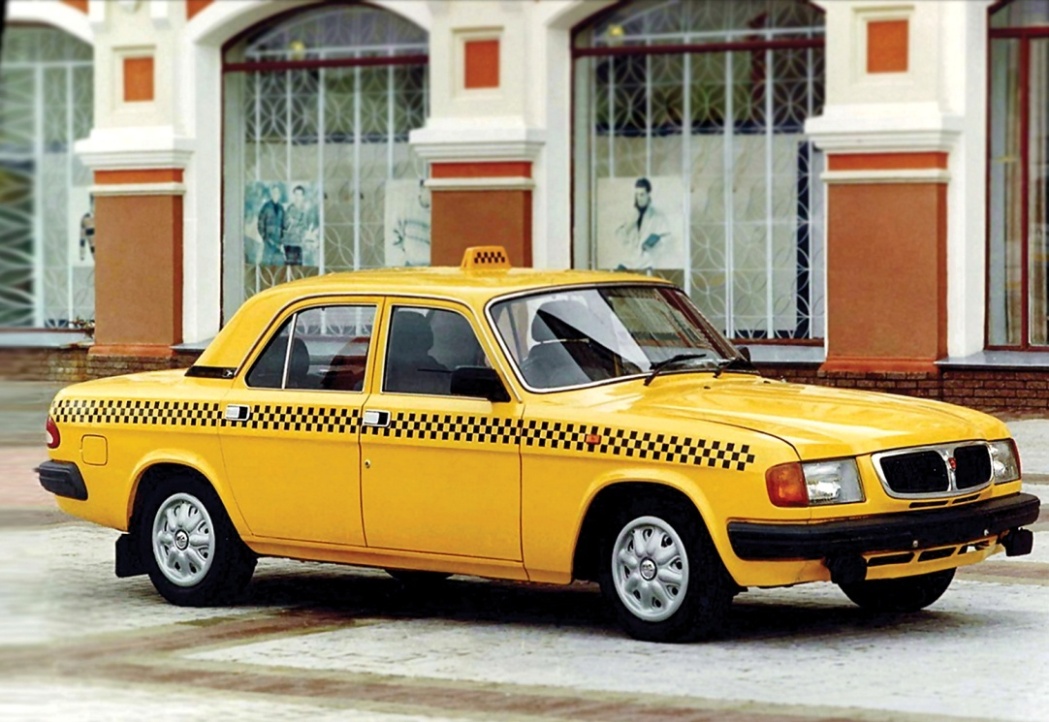 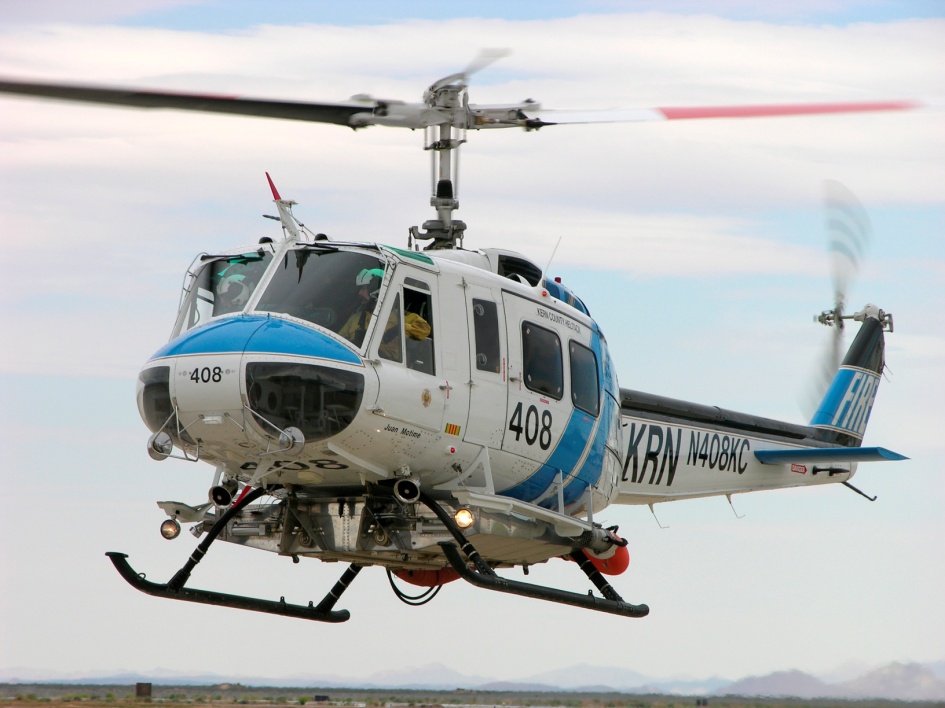 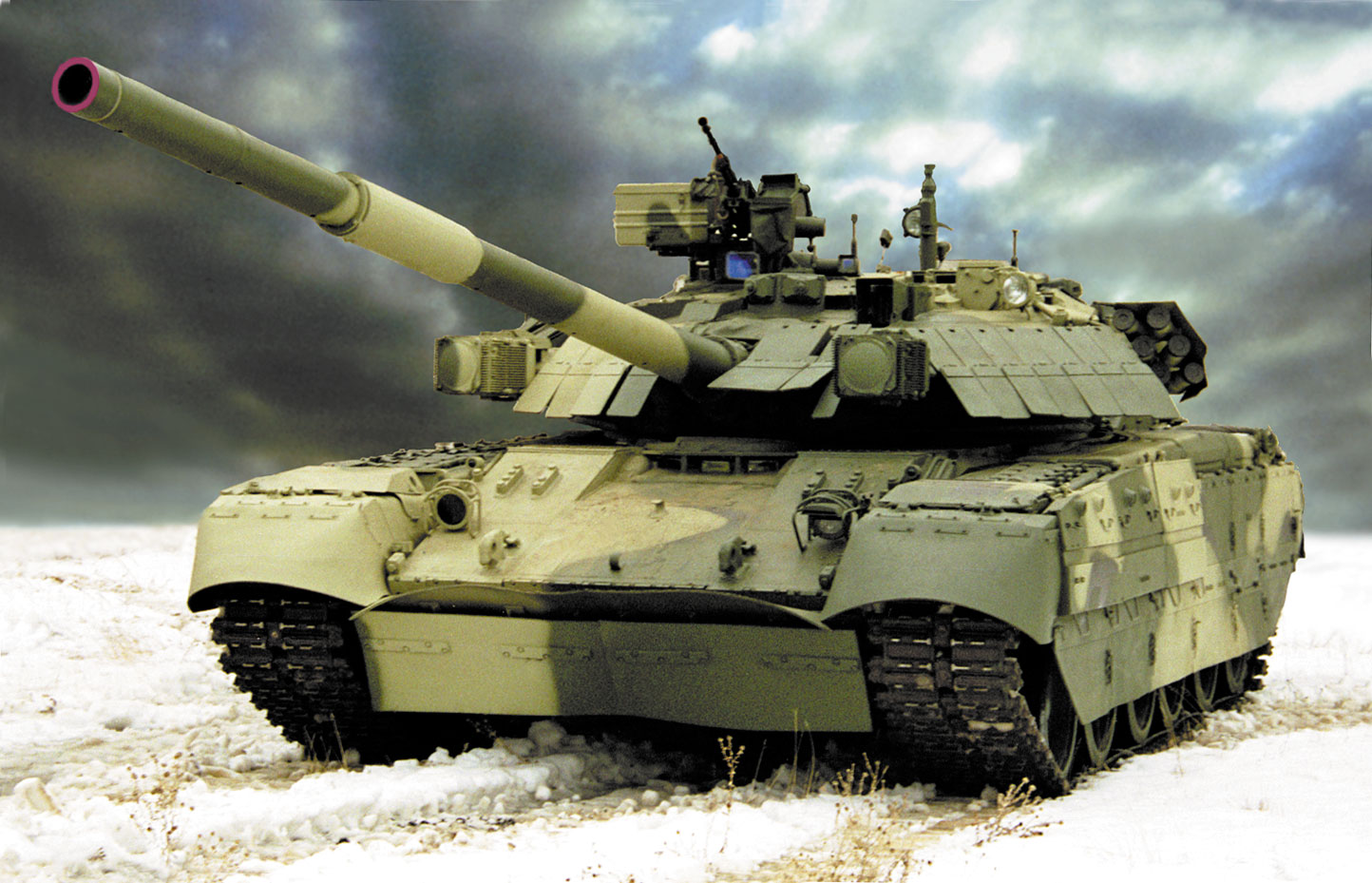 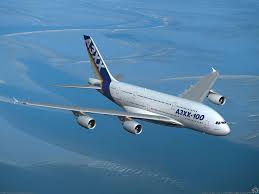 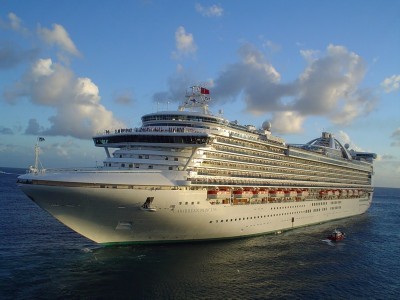 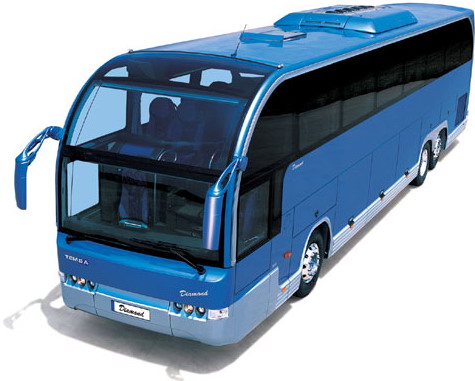 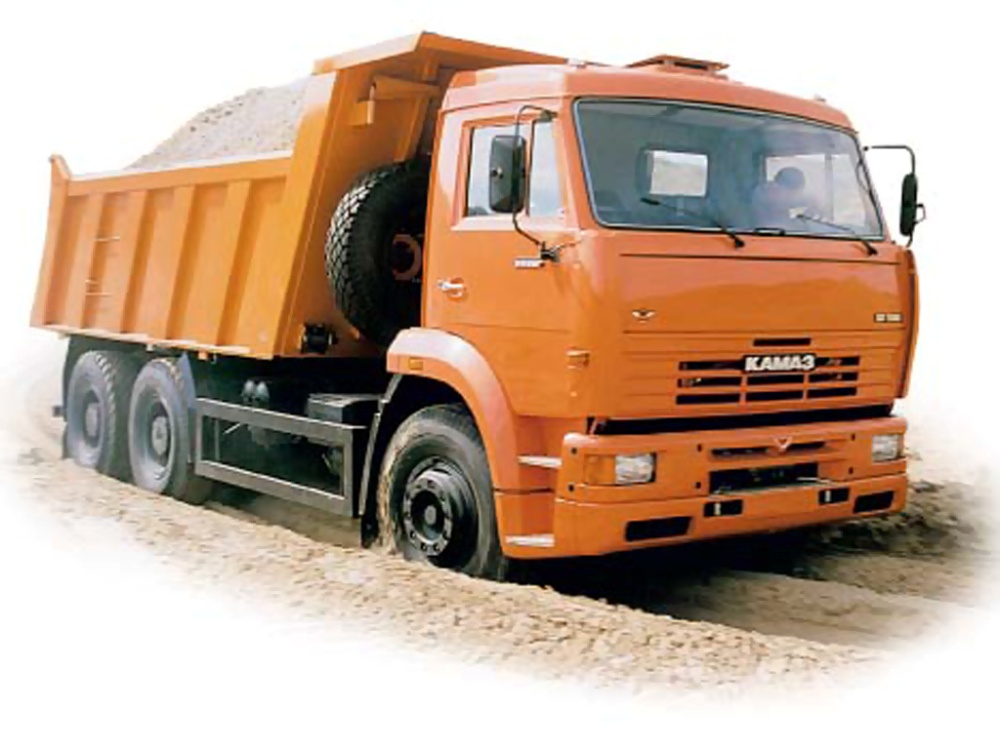 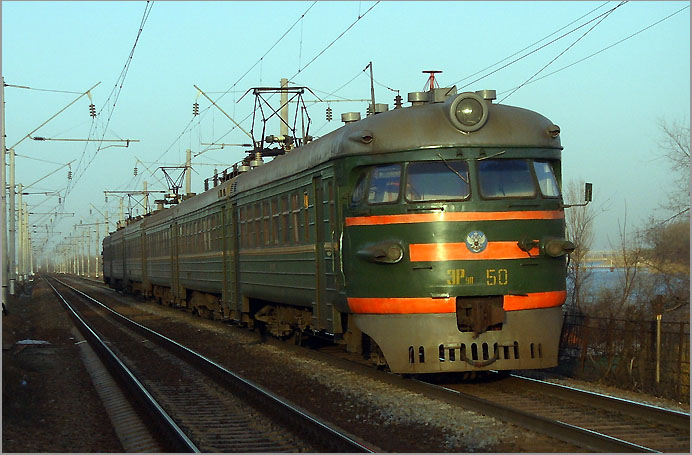 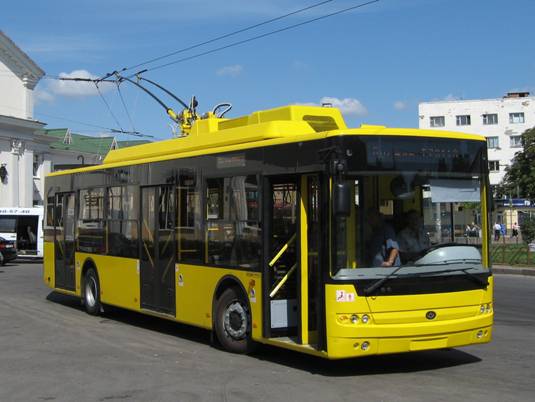 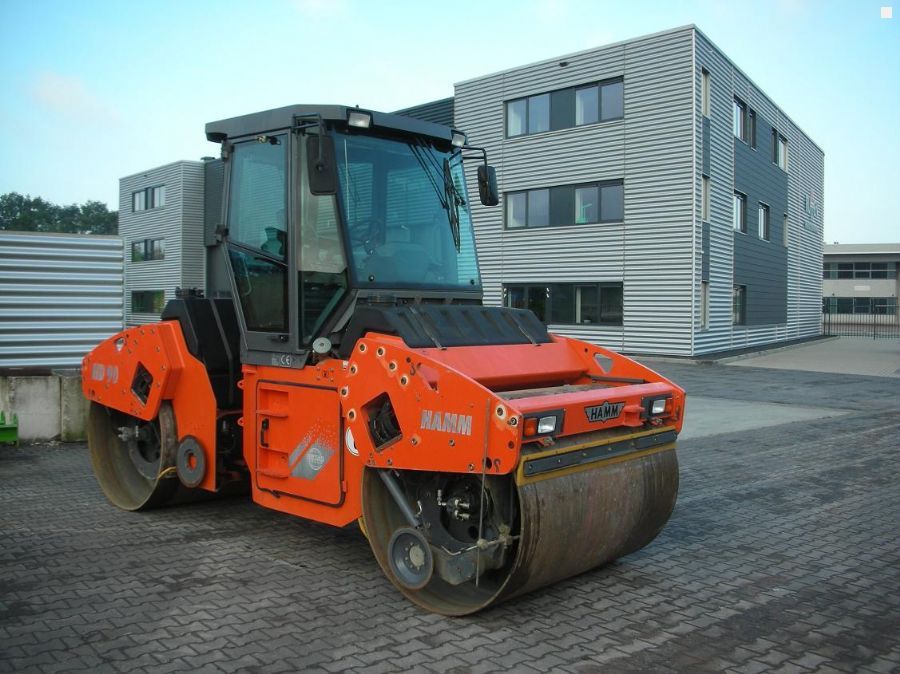 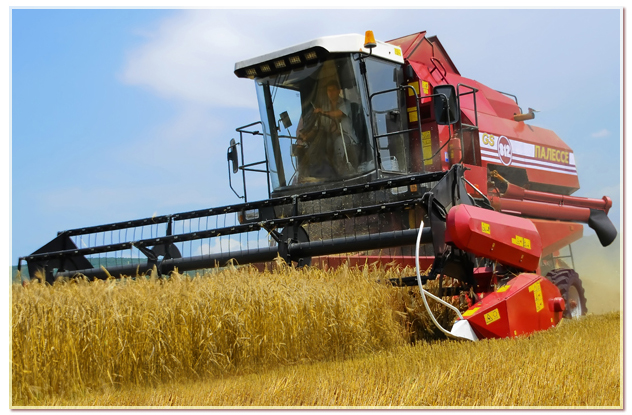 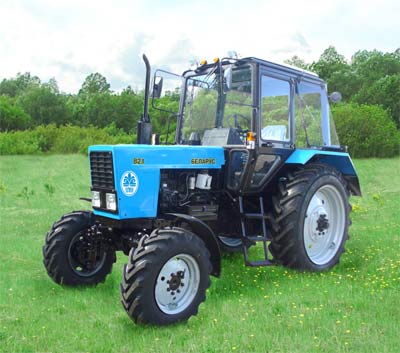 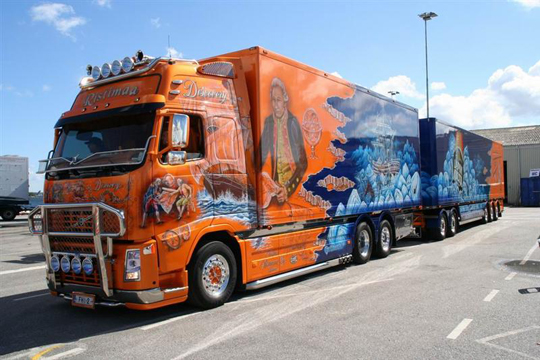 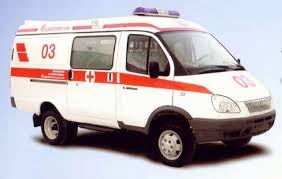 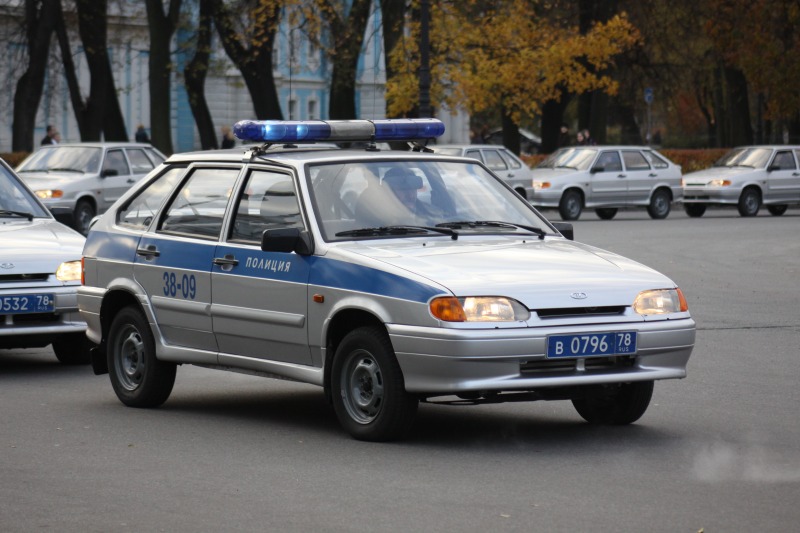 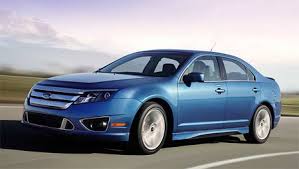 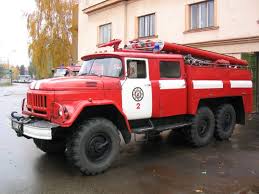 